DALAGUETE MANGO GROWERS’ AND FRUITS PRODUCERS’ COOPERATIVE (DMGFPC)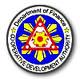 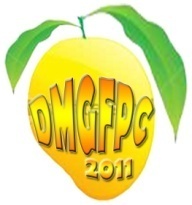 Casay, Dalaguete, CebuTIN: 410-466-783-000CIN #: 0102071109CDA Reg. No: 9520-07019905dmgfpc@yahoo.com.ph								July 24, 2013				Memorandum No. 04, s. 2013To:	All BOD, Members, Treasurer and SecretarySir/Madam:	Warm Greetings!	This is to remind you that there will be a Regular BOD and or Membership Meeting on July 28, Sunday, 2013 at 1:30 in the afternoon at Mr. Isidoro Entoma’s paternal house at ACADAB, Casay, Dalaguete, Cebu.	Agenda are the following:Resolutions to LGU updatesAdditional CBU=Php 20.00MembershipBusiness CenterBusiness OperationFarm Products Special Project UpdatesDocumentation of Stocks’ WithdrawalsStocks and Equipment InventoryRefreshment of Duties and ResponsibilitiesBIR Issuances’ updatesTreasurer’s Cash Book ReportSecond Clean up Drive Preparation of Committees and Communications to LGUsOther MattersAttendance is desired.								VICENTE LENARES								Chairman, DMGFPPABLO GAMBOA			GEORGE LUMAYAGRICARDO BELAMIA			EUGENIA LUMAYAGSEGUNDINO JORGE			ROBERTO MONTEBONALEXANDER LUMAYAG		ARSULIN BEJAGANEDUARDO ENOPIA			Cristino Q. AmabaLEONORA MONTEBON		Ricksor E. BecerilPeter T. Bee			Isidro V. Bejec,Ma. Concepcion Belamia	Monico A. Clatero,Hermilito M. Rosales		Venerando A. RosalesFedencio E. Limbaga		Pablo O. GamboaHermelo B. Lataza		Ernesta B. VillaneuvaJAZZIE LONGGAKIT		DIDAY ENTOMAJULIETO PAZ			WENIFREDO BECERILernesta villanueva		rolando birondotimo amaba			gpl